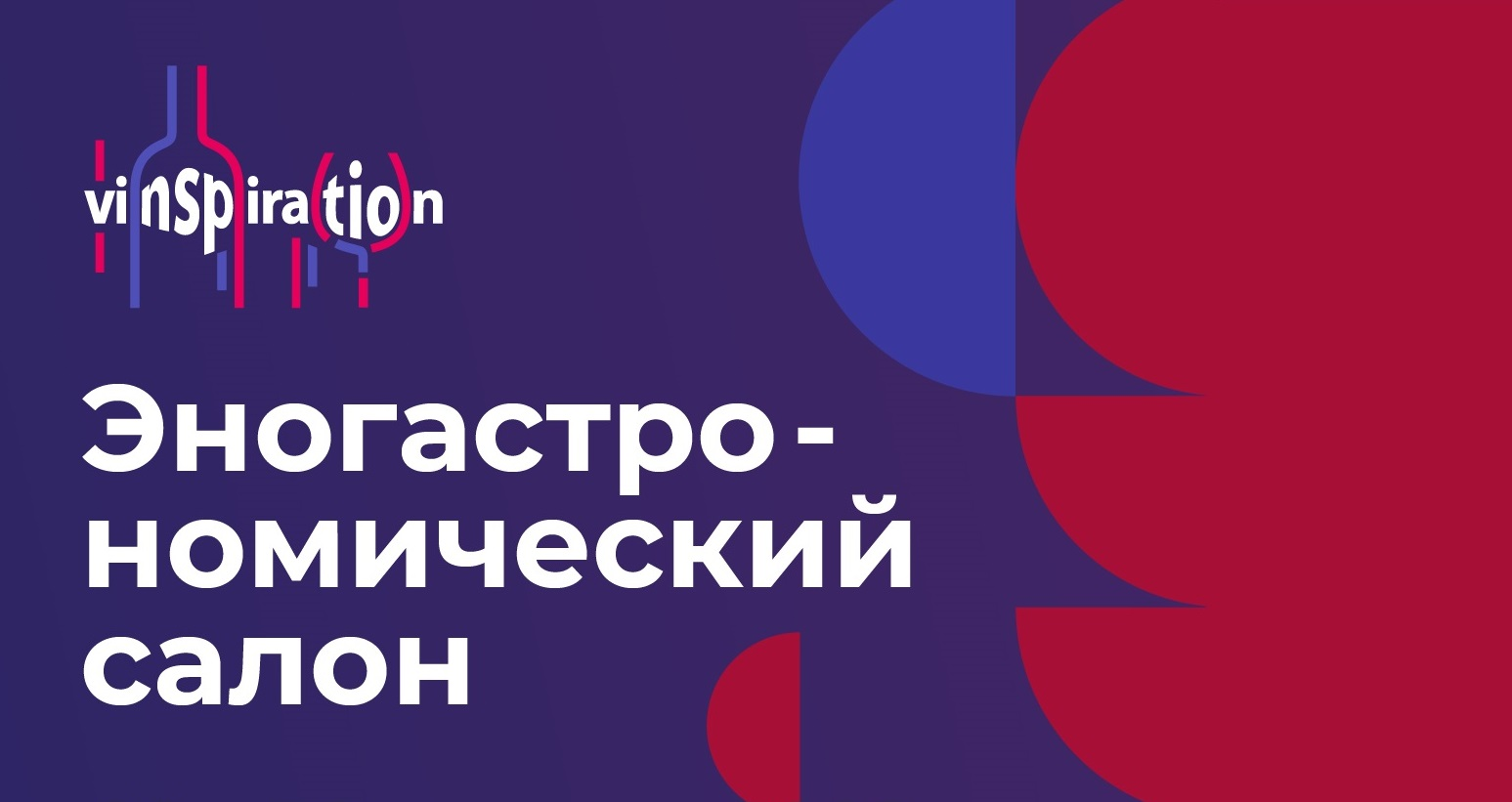 О проведении эногастрономической выставкиМинистерство агропромышленного комплекса и торговли Архангельской области информирует, что с 30 мая по 1 июня 2024 года в Москве в Гостином дворе пройдёт специализированное мероприятие – Эногастрономический Салон отраслевая выставка-ярмарка «VINSPIRATION» (далее – Выставка).Ежегодная организация Выставки позиционирует винную отрасль в сочетании с гастрономией и ориентированная на потребительскую способность. Цель выставки заключается в укреплении связей российских производителей вина, крепких напитков и продуктов питания с конечным потребителем. Необходимо отметить важность наращивания производственного потенциала, установления прямых контактов и оперативное взаимодействие виноделов и производителей с предприятиями общественного питания.Выставка специализируется в нескольких товарных категориях: вино, крепкие напитки, сырная, мясная гастрономия, мед, джемы, морепродукты, хлеб, шоколад, а также винные и столовые аксессуары, сувениры. В деловой программе Выставки запланировано проведение деловых сессий и мастер- классов, встреч тематических клубов и сообществ, а также множество образовательных курсов, способствующих просвещению и интеграции эногастрономических подходов с предпочтениями потребителя.Участие	в	Выставке	принимают	Роскачество,	федеральные и исполнительные органы власти, Ассоциация Виноделов и Виноградарей России,	Комитет	Государственной	Думы		по	Туризму,		Федерация Рестораторов и Отельеров России, Ассоциация производителей игристых вин.